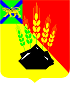 КОНТРОЛЬНО-СЧЕТНАЯ КОМИССИЯМИХАЙЛОВСКОГО МУНИЦИПАЛЬНОГО РАЙОНА ул. Красноармейская. д. 24, с. Михайловка, Михайловский район Приморский крайЗАКЛЮЧЕНИЕна проектПостановления администрации Михайловского муниципального района «Об утверждении муниципальной программы  «Содержание и ремонт муниципального жилого фонда в    Михайловском  муниципальном  районе на 2024-2026 годы».        05.09.2023г.                                                                                                             № 32      Правовая основа финансово-экономической экспертизы:      Правовая основа финансово-экономической экспертизы включает в себя:Бюджетный кодекс РФ,  Федеральный закон от 06.10.2003 № 131-ФЗ «Об общих принципах организации местного самоуправления в Российской Федерации»,    Федеральный закон РФ   от 07.02.2011года  № 6-ФЗ «Об общих принципах организации и деятельности контрольно-счетных органов субъектов Российской Федерации и муниципальных образований», решение Думы Михайловского муниципального района от 28.10.2021г. № 135 «Об утверждении Положения о Контрольно-счетной комиссии Михайловского муниципального района», Положение «О бюджетном   процессе в Михайловском муниципальном районе», утвержденное решением Думы Михайловского муниципального района от 31.03.2022  № 193,  распоряжение Контрольно-счетной комиссии Михайловского муниципального района от 18.01.2022г. № 10-ра «Об утверждении Стандарта внешнего финансового контроля «Финансово-экономическая экспертиза муниципальных программ»   Основание для проведения финансово-экономической экспертизы – пункт 1.4 Плана работы Контрольно-счетной комиссии на 2023 год, утвержденного Распоряжением председателя Контрольно-счетной комиссии от 29.12.2022г. № 86-ра, письмо администрации Михайловского муниципального района о направлении проекта постановления от 25.08.2023г. № 4353/А/19-8 (вход. КСК ММР № 58 от 25.08.2023г.)     Предмет финансово-экономической экспертизы:      проект постановления администрации Михайловского муниципального района  «Об утверждении муниципальной программы  «Содержание и ремонт муниципального жилого фонда в    Михайловском  муниципальном  районе на 2024-2026 годы»  (далее – Проект постановления).       Цель финансово-экономической экспертизы:       финансово-экономический анализ проекта постановления администрации Михайловского муниципального района  «Об утверждении муниципальной программы  «Содержание и ремонт муниципального жилого фонда в    Михайловском  муниципальном  районе на 2024-2026 годы» на предмет   обоснованности действующего расходного обязательства для бюджета района. Вопросы финансово-экономической экспертизы:       1. Экспертиза соответствия проекта постановления администрации Михайловского муниципального района  «Об утверждении муниципальной программы  «Содержание и ремонт муниципального жилого фонда в    Михайловском  муниципальном  районе на 2024-2026 годы» нормам законов и иных нормативных правовых актов, муниципальных правовых актов.      2. Рассмотрение вопроса о выявлении коррупциогенных факторов (признаков) при анализе Проекта постановления.     При проведении финансово-экономической экспертизы использовались:Бюджетный кодекс Российской Федерации;Федеральный закон от 06.10.2003 № 131-ФЗ «Об общих принципах организации местного самоуправления в Российской Федерации»;        3) «Стратегия социально-экономического развития Михайловского муниципального района на период 2012-2025 годов», утвержденная решением  Думы  Михайловского муниципального района  28.06.2012 года № 305 (далее – Стратегия);4) Постановление администрации Михайловского муниципального района   от 29.07.2022 года № 892-па «Об утверждении Порядка разработки и реализации  муниципальных  программ администрации  Михайловского муниципального района» (далее – Порядок)  В Контрольно-счетную комиссию  для проведения экспертизы поступили следующие документы:     -  Проект постановления администрации Михайловского муниципального района  «Об утверждении муниципальной программы  «Содержание и ремонт муниципального жилого фонда в    Михайловском  муниципальном  районе на 2024-2026 годы»,     - Пояснительная записка к Проекту постановления,     - Финансово-экономическое  обоснование к Проекту постановления.      Объект финансово-экономической экспертизы - администрация Михайловского муниципального районаСрок финансово-экономической экспертизы:с 26.08.2023 года по 07.09.2023 года.1. В ходе проведения финансово-экономической экспертизы по первому вопросу  Контрольно-счетной комиссией  установлено следующее:Разработка муниципальных программ в Михайловском муниципальном районе регулируется Постановлением администрации Михайловского муниципального района   от 29.07.2022 года № 892-па «Об утверждении Порядка разработки и реализации  муниципальных  программ администрации  Михайловского муниципального района», которым установлено, что реализация муниципальных программ, начиная с 2023 года,  осуществляется в соответствии с утвержденным Порядком.         При проведении экспертизы соответствия Программы требованиям Порядка установлено, что предлагаемая к утверждению Программа содержит ряд замечаний, на которые необходимо обратить внимание:    1.  Согласно пункта 1.5. Раздела 1 Порядка муниципальная программа утверждается постановлением администрации Михайловского муниципального района, но при этом пунктом 2.5. Раздела 2 Порядка Постановлением администрации Михайловского муниципального района утверждаются:     а) стратегические приоритеты;     б) паспорт муниципальной программы;     в) порядок предоставления субсидий из бюджета  Михайловского  муниципального района бюджетам муниципальных образований поселений, входящих в состав района в рамках реализации муниципальной программы;    г) прогноз сводных показателей муниципальных заданий на оказание муниципальных услуг (выполнение работ) муниципальными учреждениями в рамках муниципальной программы.     Однако пунктом  1  Проекта постановления утверждается Муниципальная программа, без учета требований,  установленных  пунктом 2.5 раздела 2 «Требования к структуре и содержанию муниципальной программы» Порядка, утвержденного  постановлением  администрации Михайловского муниципального района  от 29.07.2022 года № 892-па «Об утверждении Порядка разработки и реализации  муниципальных  программ администрации  Михайловского муниципального района».     2.  Пунктом 2 раздела 2 Паспорта муниципальной программы устанавливаются значения показателей реализации программы по годам, с описанием ожидаемых результатов от реализации мероприятий. Приложением  № 1 к Порядку при утверждении показателей  муниципальной программы в значении показателей (графа 8) необходимо отражать документы, в соответствии с которыми данный показатель определен как приоритетный. Программой приоритетными документами указаны - «Стратегия социально-экономического развития Приморского края до 2030 года», утвержденная постановлением Администрации Приморского края от 28.12.2018 года № 668-па и Указ Президента РФ от 21.07.2020 № 474 «О национальных целях развития Российской Федерации на период до 2020 года».Муниципальная программа - документ стратегического планирования, содержащий комплекс планируемых мероприятий, взаимоувязанных по задачам, срокам осуществления, исполнителям и ресурсам и обеспечивающих наиболее эффективное достижение целей и решение задач социально-экономического развития муниципального образования.   К документам стратегического планирования в соответствии со статьей 11 Федерального закона от 28 июня 2014 г. № 172-ФЗ "О стратегическом планировании в Российской Федерации" (далее – Федеральный закон 172-ФЗ), разрабатываемым на уровне муниципального образования, относятся в том числе:- «Стратегия социально-экономического развития Михайловского муниципального района на период 2012-2025 годов», утвержденная решением  Думы  Михайловского муниципального района  28.06.2012 года № 305 (изменение реш. № 274 от 24.11.2022г.); - муниципальная программа.     Федеральным законом от 28 июня 2014 года № 172-ФЗ «О стратегическом планировании в Российской Федерации» установлено, что муниципальные программы рекомендуется разрабатывать в соответствии с приоритетами социально-экономического развития, определенными стратегией социально-экономического развития муниципального образования, с учетом положений программных документов, иных правовых актов Российской Федерации, субъекта Российской Федерации в соответствующей сфере деятельности.      Однако при утверждении показателей  муниципальной программы «Стратегия социально-экономического развития Михайловского муниципального района на период 2012-2025 годов» не учитывается.     Таким образом, по мнению КСК ММР,  указанная исполнителем трактовка графы 8 приложения № 1 некорректна.      3. Пунктом 3 к Паспорту муниципальной программы прилагается Структура муниципальной программы.   На основании   подпункта 3) пункта 2.5.2. Порядка паспорт муниципальной программы содержит  перечень структурных элементов муниципальной программы, утвержденной приложением № 1, согласно которого информация о структурных элементах  программы   приводится в разрезе подпрограмм и   региональных проектов.   В представленном  Проекте  Программы   подпрограммы и региональные проекты отсутствуют. 4. Согласно представленного Проекта постановления  объем бюджетных ассигнований, необходимых для реализации программы  распределен по годам реализации программы,  источникам финансирования и мероприятиям. Пунктом 4 раздела 2 «Паспорта муниципальной программы»  Проекта постановления финансирование мероприятий Программы «Содержание и ремонт муниципального жилого фонда в    Михайловском  муниципальном  районе на 2024-2026 годы», планируется осуществлять за счет средств районного бюджета. На основании   подпункта 4) пункта 2.5.2. Порядка объемы  финансового обеспечения реализации муниципальной программы  за счет средств местного бюджета на плановый период указываются в соответствии с решением о бюджете на очередной финансовый год и плановый период.      Во исполнение статьи 179 Бюджетного кодекса РФ, представленный на     экспертизу Проект постановления,  подготовлен с целью: проверки подтверждения  обоснованности действующего расходного обязательства  из бюджета района, необходимого на исполнение Проекта постановления администрации Михайловского    муниципального района  «Об утверждении муниципальной программы  «Содержание и ремонт муниципального жилого фонда в    Михайловском  муниципальном  районе на 2024-2026 годы»    с  объемами  бюджетных ассигнований,  утвержденных   решением  Думы   Михайловского муниципального района от 21.12.2022г.  № 286  «Об  утверждении районного бюджета  Михайловского муниципального района на плановый период 2024 и 2025 годы» (с имен. Решение от 04.07.2023г. № 355).        Обращаем внимание:      - Решением  Думы   Михайловского муниципального района от 21.12.2022г.  № 286  «Об  утверждении районного бюджета  Михайловского муниципального района на плановый период 2024 и 2025 годы» (с имен. реш. от 04.07.2023г. № 355) на плановый период 2024 и 2025 годов финансирование мероприятий программы предусмотрено за счет средств местного бюджета в сумме 2024г.- 500,00 тыс. руб., 2025 г. – 100,00 тыс. руб., что не соответствует пункту 1 раздела 2 «Паспорта муниципальной программы» в котором объем финансирования программы предусмотрен в 2024 году в сумме 7620,00 тыс. руб.,  в 2024 году в сумме 7620,00 тыс. руб. предусмотрен за счет средств местного бюджета.   Объемы финансового обеспечения реализации муниципальной программы после планового периода на 2026 год указываются в соответствии с бюджетным прогнозом Михайловского муниципального района. Бюджетный прогноз Михайловского муниципального района решением представительного органа не утверждался. Достоверность объема финансирования муниципальной программы на 2026 год в сумме 8275,00 тыс. руб. документально не подтверждается.Анализ выше отраженной нормы и представленного на экспертизу Проекта постановления показывает, что он разработан в нарушение   части 2 статьи 179  Бюджетного Кодекса РФ,  согласно которой    «Объем бюджетных ассигнований на финансовое обеспечение реализации муниципальных программ утверждается решением о бюджете по соответствующей каждой программе целевой статье расходов бюджета в соответствии с утвердившим программу муниципальным правовым актом местной администрации муниципального образования» и решения Думы Михайловского муниципального района от 21.12.2022г. № 286  «Об  утверждении районного бюджета  Михайловского муниципального района на 2023 год и плановый период 2024 и 2025 годы». -  При направлении в Контрольно-счетную комиссию Михайловского муниципального района на проведение финансово-экономической экспертизы Проекта постановления «Об утверждении муниципальной программы  «Содержание и ремонт муниципального жилого фонда в    Михайловском  муниципальном  районе на 2024-2026 годы», предлагаемой к финансированию с очередного финансового года необходимо учитывать пункт 3.3. Раздела 3 Порядка и срок проведения экспертизы проекта, установленный пунктом 2.6. Статьи 2 «Стандарта внешнего финансового контроля «Финансово-экономическая экспертиза муниципальных программ», утвержденного распоряжением  Контрольно-счетной комиссии Михайловского муниципального района от 18.01.2022г. № 10-ра, согласно которого «Срок проведения финансово-экономической экспертизы не должен превышать 10 (десять) рабочих дней, исчисляемых со дня, следующего за днем поступления проекта в Контрольно-счетную комиссию».       Результаты финансово-экономической экспертизы проекта:      В результате анализа представленного на экспертизу Проекта постановления установлено:      - Проект Постановления администрации Михайловского муниципального района «Об утверждении муниципальной программы  «Содержание и ремонт муниципального жилого фонда в    Михайловском  муниципальном  районе на 2024-2026 годы» разработан с нарушением  Порядка разработки и реализации муниципальных программ, утвержденного   постановлением администрации Михайловского    муниципального района  13.10.2020г.   № 893-па,         - Проект муниципальной  программы «Содержание и ремонт муниципального жилого фонда в    Михайловском  муниципальном  районе на 2024-2026 годы»  разработан  с нарушением   требований    Бюджетного кодекса Российской Федерации и Постановления  администрации Михайловского муниципального района   от 29.07.2022 года № 892-па  «Об утверждении Порядка разработки и реализации  муниципальных  программ администрации  Михайловского муниципального района».      -  Общий объем финансирования муниципальной  программы на плановый период 2024 и 2025 годов,  указанный  в Проекте постановления,   не соответствуют бюджетным ассигнованиям, утвержденным решением  Думы Михайловского муниципального района от  21.12.2022г. № 286  «Об  утверждении районного бюджета  Михайловского муниципального района на 2023 год и плановый период 2024 и 2025 годы».       2. В ходе проведения финансово-экономической экспертизы по второму вопросу Контрольно-счетной комиссией установлено отсутствие коррупциогенных факторов (признаков) в анализируемом Проекте постановления. Выводы:        1. Муниципальная программа разработана  с нарушением   требований    Бюджетного кодекса Российской Федерации и Постановления  администрации Михайловского муниципального района   от 29.07.2022 года № 892-па «Об утверждении Порядка разработки и реализации  муниципальных  программ администрации  Михайловского муниципального района». Предложения:На основании выше изложенного, Контрольно-счетная комиссия считает, что представленный Проект постановления нуждается в доработке и возможен к утверждению после внесения в него изменений с учетом замечаний и предложений, указанных в настоящем заключении.ИсполнительИнспектор                                                                                         С.А. Родина